ПриложениеМинистерство образования и науки Самарской областиГосударственное бюджетное учреждение дополнительного профессионального образования Самарской области«Центр специального образования»Программа семинара-практикума для родителей детей раннего и дошкольного возраста с ОВЗ «Родительский Университет»«Дети с синдромом дефицита внимания и гиперактивностью» - Устинова Елена Владимировна, главный консультант управления организации оказания первичной медико-санитарной помощи и профилактики заболеваний Министерства Здравоохранения Самарской области, к.п.н.«Как справится с непоседой. Советы нейропсихолога» - Курышкина Алена Александровна, детский нейропсихолог «Центра Детской Нейропсихологии «Счастливые детки»Семинар будет проходить в режиме он-лайн на Telegram канале«ЦСО Родительский Университет».Ссылка на подключение к семинаруhttps://t.me/csoroditelskiiyniverНаши координатыГБУ ДПО Самарской области «Центр специального образования»Адрес: г. Самара, ул. Металлистов, 61АВся информация по семинарам будет размещаться на сайте ЦСО Сайт: www.csoso.ruВо вкладке – Родителям – Родительские университетыТема:«Если ребенок непоседа, что делать?»Дата проведения: 18.05.2023 в 12.00 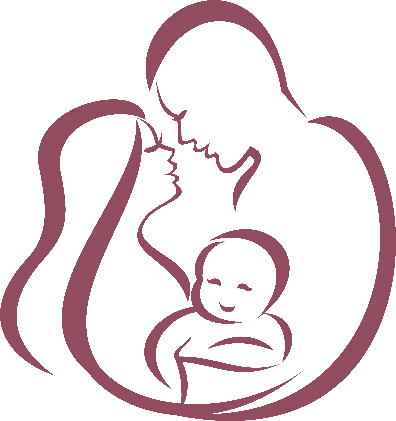 